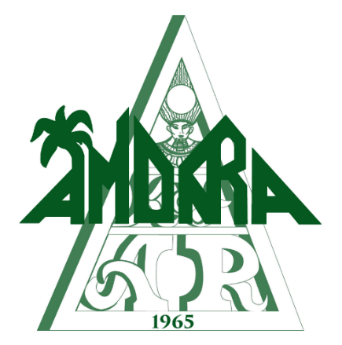 Ball Program Ads for 54th Annual Amon-Ra BallAd FormatBall Program Ad Contact InformationCompany/Sponsor Organization	Organization’s Anniversary/Birthdate 	Contact Name	Contact Email	Contact Phone	Street Address	City/State/Zip	Ball Program Ads can be purchased through December 31, 2018. Completed forms should be emailed to KreweofAmonRa@outlook.com. Ads can be purchased by anyone: it can be an advertisement for a business/service, congratulations to the Krewe of Amon-Ra, or a tribute to anyone.Ad Payment Options54th Annual Ball – February 9th, 2019Thank you for supporting the Mystic Krewe of Amon-Ra!Center Spread $700Quantity Available: 116” (w) x 10” (h)Advertise your entity here with a brilliant two-page center ad in our ball program. Buy it before it’s gone.Full Page (Inside Cover) $300Quantity Available: 18” (w) x 10” (h)Advertise your entity here with a brilliant full-page ad in our ball program. Buy it before it’s gone.Full Page (Inside Back Cover) $300Quantity Available: 18” (w) x 10” (h)Advertise your entity here with a brilliant full-page ad in our ball program. Buy it before it’s gone.Full Page (Back Cover) $300Quantity Available: 18” (w) x 10” (h)Advertise your entity here with a brilliant full-page ad in our ball program. Buy it before it’s gone.Full Page $250 (Color) or $150 (B&W)Quantity Available: 1008” (w) x 10” (h)Advertise your entity here with a brilliant full-page ad in our ball program. Buy it before it’s gone.Half Page $175 (Color) or $90 (B&W)Quantity Available: 1008” (w) x 5.25” (h)Advertise your entity here with a brilliant full-page ad in our ball program. Buy it before it’s gone.FormatRequirementsWe ask that all artwork be 300 dpi resolution in one of the following formats: .jpeg, .png, .tiff, or .pdf. If you have other formats of .eps or .svg, please reach out to Jeremy Weinberg for help.Purchaser InformationCashArrange to meet with a Board Member to receive the payment. Ad information can be emailed ahead of time.CheckArrange to meet with a Board Member to receive the payment or mail to our P.O. Box. Ad information can be emailed ahead of time.Credit CardContact Ron Issler so that he can arrange the payment using our merchant account.